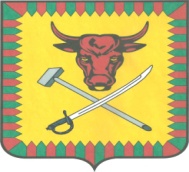 ИЗБИРАТЕЛЬНАЯ КОМИССИЯ МУНИЦИПАЛЬНОГО РАЙОНА «ЧИТИНСКИЙ РАЙОН»ПОСТАНОВЛЕНИЕ«05» июля 2018 года                                                                                  №12О заверении общемуниципального  списка кандидатов  в депутаты Совета муниципального района «Читинский район», выдвинутого избирательным объединением «Региональное отделение ВСЕРОССИЙСКОЙ ПОЛИТИЧЕСКОЙ ПАРТИИ «РОДИНА» в Забайкальском крае»Рассмотрев документы, представленные избирательным объединением «Региональное отделение ВСЕРОССИЙСКОЙ ПОЛИТИЧЕСКОЙ ПАРТИИ «РОДИНА» в Забайкальском крае» для заверения списка кандидатов, выдвинутого по общемуниципальному избирательному округу,  в  соответствии со статьей 44 Закона Забайкальского края «О муниципальных выборах в Забайкальском крае», избирательная  комиссия муниципального района «Читинский район»постановляет:1. Заверить общемуниципальный список кандидатов в депутаты Совета муниципального района «Читинский район», выдвинутый избирательным объединением «Региональное отделение ВСЕРОССИЙСКОЙ ПОЛИТИЧЕСКОЙ ПАРТИИ «РОДИНА» в Забайкальском крае» по общемуниципальному  избирательному округу в количестве 16 человек 05 июля 2018 года в 14.15 ч. (прилагается).2. Выдать уполномоченному представителю избирательного объединения «Региональное отделение ВСЕРОССИЙСКОЙ ПОЛИТИЧЕСКОЙ ПАРТИИ «РОДИНА» в Забайкальском крае» копию заверенного общемуниципального списка кандидатов, выдвинутого по общемуниципальному избирательному округу.3. Направить настоящее постановление для опубликования в газете "Ингода", в телекоммуникационной сети «Интернет».4. Возложить контроль за исполнением настоящего постановления на Звенигородскую О.В., заместителя председателя избирательной комиссии муниципального района «Читинский район».Председатель избирательной комиссии                                  Павлова Л.П. Секретарь избирательной комиссии                                     Голобокова О.А.Утвержден постановлением избирательной комиссиимуниципального района«Читинский район»                                                                                                                      №12 от 05.07. 2018г. СПИСОКкандидатов в депутаты Совета муниципального района «Читинский район», выдвинутый избирательным объединением «Региональное отделение ВСЕРОССИЙСКОЙ ПОЛИТИЧЕСКОЙ ПАРТИИ «РОДИНА» в Забайкальском крае» по общемуниципальному избирательному округуТамбовцев Вячеслав СергеевичКузнецова Ирина ВладимировнаСтепанов Максим ВалерьевичБуянова Екатерина ОлеговнаКозырева Кристина АлександровнаБашаров Ренат ХалитовичКоновалов Анатолий АлексеевичМиньяров Сергей РафаиловичЛукашова Наталья ВасильевнаКвасова Татьяна СергеевнаКоренева Ирина ВладимировнаБашарова Диана ГеннадьевнаСтарцев Сергей СергеевичГанеева Юлия СергеевнаКурбетьев Иван СергеевичГоголев Владимир АлександровичПредседатель избирательной комиссии                                  Павлова Л.П. Секретарь избирательной комиссии                                     Голобокова О.А. 